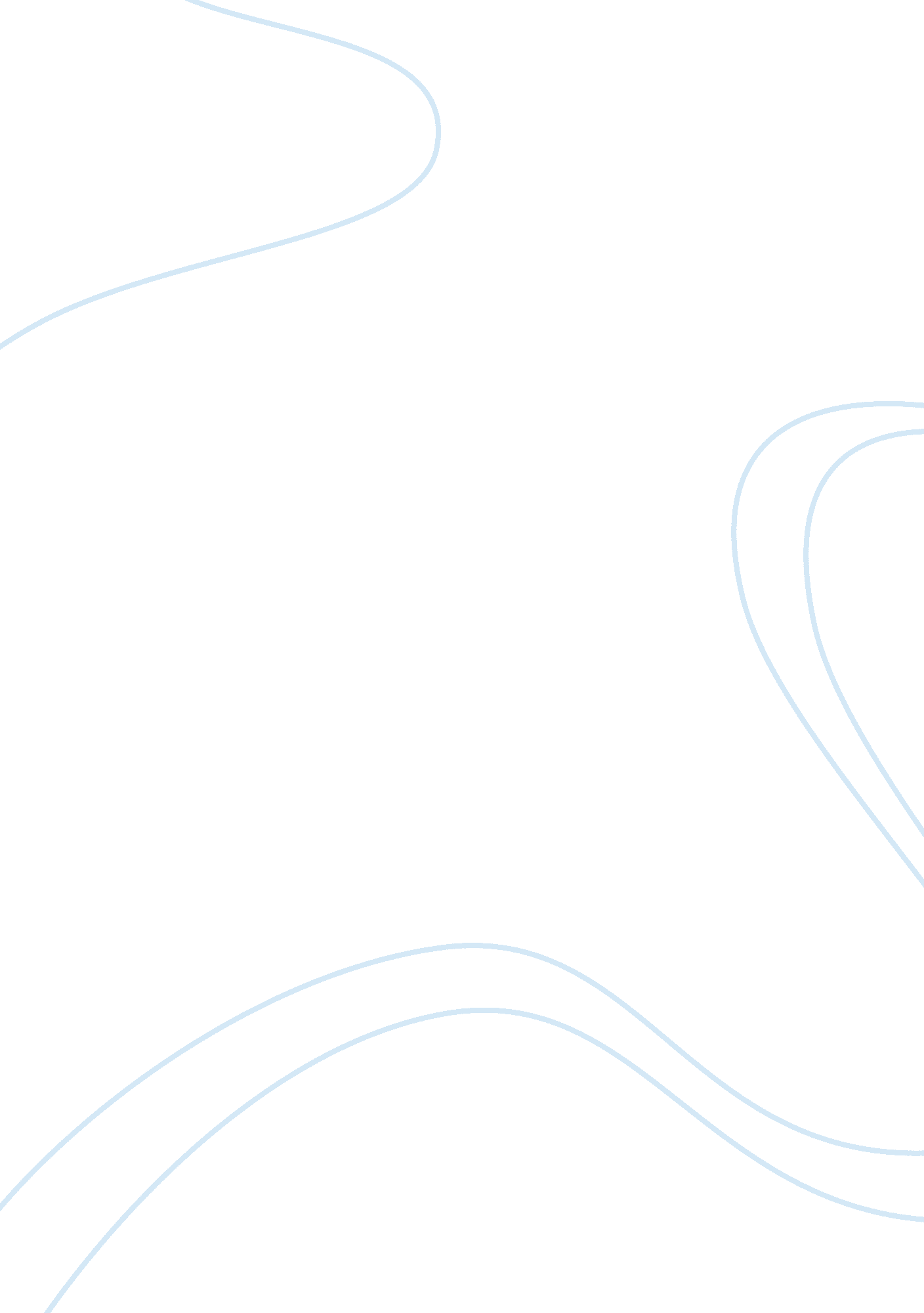 Child abuse narrative essaySociety, Child Abuse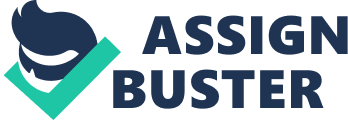 Childhoodabuse is a major issue in the world today we all know or have heard of unfortunate events dealing with children. “ Abuse changes your life…Fight Back and change the life of your abusers by Breaking Your Silence on Abuse! ” (Patty Rase Hopson Adult survivor of childhood sexual abuse). I believethere are long term affects tochild abuseand adults or parents should be sent to jail. Childhood abuse is positively related to adultdepression, aggression, hostility, anger, fear, anxietydisorders, andpersonalitydisorders. At least 3 meta-analyses on the effects of childhood sexual abuse find clear and convincing evidence of a link between such abuse and a host of adult psychological symptoms. Childhood abuse to have consistent significant effects on early onset and recurrent depression and thatviolencefrom siblings or multiplefamilymembers was most strongly associated with recurrent depression. Other studies also show that childhood abuse has consistent effects on first onset of early adult psychopathology. Women with such abuse also had significantly greater lifetime prevalence’s of agoraphobia, obsessive-compulsive disorder, social phobia, sexual disorders, andsuicideattempts than women without such abuse. Adults who experienced either sexual or physical abuse as children are found to have anxiety disorders and depressive disorders to be significantly higher in both men and women with a history of either physical or sexual abuse. I believe parents should go to jail for abusing their kids; it is a serious issue that many Americans go through. Kids need to grow up in a safe and lovingenvironmentso they can be productive adults. If parents are sent to jail that means the child will no longer have a parent, but they are better off without them. If they are getting mistreated at home then they are in a better situation at a foster home than with a crazy parent. In conclusion, I believe there are long term affects to child abuse and adults or parents should be sent to jail. Works cited HelpGuide. com - Macintosh Support Experts. (n. d. ). HelpGuide. com - Macintosh Support Experts. Retrieved October 1, 2012, from http://www. helpguide. com New Dawn Technologies. (n. d. ). New Dawn Technologies. Retrieved October 1, 2012, from http://www. newdawn. com “ Abuse changes your life…Fight Back and change the life of your abusers by Breaking Your Silence on Abuse! ” (Patty Rase Hopson Adult survivor of childhood sexual abuse). 